		Curriculum VitaeHamza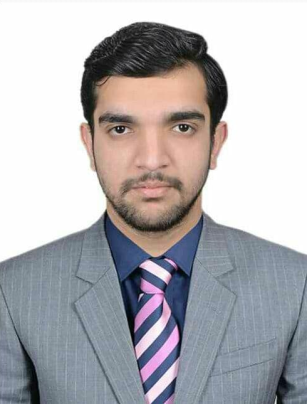   C/o- Cell #: +971-502360357                                            E mail: hamza.378739@2freemail.com Objective:                      To become a part of a highly skilled team of professionals. Try to groom the                          organization with my abilities and skills.Education:2013-2014     D.Com. (Accounts)                       Punjab Board of Technical Education Lahore.2011-2012     Matric. (Computer Science)                      Board of Intermediate and Secondary Education Gujranwala.Experience:   1 Year Internship as Network Assistant with PAPTECH COLLEGEResponsibility:installing and configuring computer networks and systemsidentifying and solving any problems that arise with computer networks and systemsconsulting with clients to specify system requirements and design solutionsbudgeting for equipment and assembly costsassembling new systemsmaintaining existing software and hardware and upgrading any that have become obsoletemonitoring computer networks and systems to identify how performance can be improvedworking with IT support personnelproviding network administration and supportExperience:2 Year Working as Textile Designer as a Tracer at Madni Textile GRW.Responsibility:producing sketches, designs and samples for presentation to customersmaking up sets of sample designsliaising with clients and technical, marketing and buying staff to plan and develop designsaccurately interpreting and representing clients' ideasworking out design formulae for a group of samplesassessing and approving completed items and production standardsworking independently, if self-employed, or liaising closely with colleagues as part of a small teamusing specialist software and computer-aided design (CAD) programs to develop a range of designsexperimenting with colour, fabric and texturemaintaining up-to-date knowledge of new design and production techniques and textile technologydeveloping new design conceptsAchievements:   CCNA (Routing & Switching) Certified.   CCNA (Routing & Switching) training holder from PAPTECH COLLEGE          Gujranwala.   CCNP  (Routing & Switching) training holder from PAPTECH COLLEGE Gujranwala.   Certificate of honors BURHAN CHEEMA Pakistan.Interest and hobbies:   Cricket.   Book reading.Personal Traits:                     Young, energetic and willing to work in any capacity under any authority.Personal Profile:                        Date of Birth               July 20 , 1995                        Religion                       Islam                                    Nationality                  Pakistani                        District of Domicile    Gujranwala, Punjab                        Marital Status             Single                        Gender                         MaleReferences:                    Reference can be provided on request. 